О признании утратившими силу нормативных правовых актовВ целях приведения в соответствие с действующим законодательством                         п о с т а н о в л я ю:Признать утратившими силу: постановление и.о. главы от «07» ноября 2016 года № 12-03-001110/16 «Об утверждении Порядка предоставления грантов начинающим субъектам малого предпринимательства на 2014 – 2018 годы»; постановление и.о. главы от «07» ноября 2016 года № 12-03-001107/16 «Об утверждении Порядка субсидирования части затрат, понесенных субъектами малого и среднего предпринимательства, связанных с созданием и (или) развитием дошкольных образовательных центров, осуществляющих образовательную деятельность по программам дошкольного образования, а также присмотру и уходу за детьми на 2016-2018 годы»; постановление и.о. главы от «01» ноября 2016 года № 12-03-001087/16 «Об утверждении Порядка субсидирования части затрат, понесенных субъектами малого и среднего предпринимательства на модернизацию, приобретение, обновление производственного оборудования на 2014-2018 годы»; постановление и. о. главы от «07» ноября 2016 года № 12-03-001115/16 «Об утверждении Порядка предоставления образовательной поддержки субъектам малого и среднего предпринимательства на 2016-2018 годы»; постановление и.о. главы от «07» ноября 2016 г № 12-03-001106/16 «Об утверждении Порядка субсидирования части затрат, понесенных субъектами малого и среднего предпринимательства, осуществляющих деятельность в сфере социального предпринимательства на 2016-2018 годы»; постановление и.о. главы от «07» ноября 2016 года № 12-03-001117/16 «Об утверждении Порядка предоставления субсидий субъектам малого и среднего предпринимательства на возмещение части затрат на разработку проектно-сметной документации, бизнес-планов инвестиционных проектов, проведение строительных, инженерно-геологических работ на 2016-2018 годы»; постановление и.о. главы от «07» ноября 2016 года № 12-03-001112/16 «Об утверждении Порядка субсидирования части затрат субъектов малого и среднего предпринимательства, связанных с участием в выставочно-ярмарочных мероприятиях, на 2016-2018 годы»; постановление и.о. главы от «07» ноября 2016 года № 12-03-001108/16 «Об утверждении Порядка предоставления грантов (субсидий) субъектам малого и среднего предпринимательства на усовершенствование действующих туристских маршрутов внутреннего и въездного туризма в новой редакции»; постановление и.о. главы от «07» ноября 2016года № 12-03-001116/16 «Об утверждении Порядка субсидирования части затрат субъектов малого и среднего предпринимательства, занятого в сфере народно-художественного промысла, декоративно – прикладного искусства и сувенирной продукции на 2016-2018 годы»;постановление и.о. главы от «07» ноября 2016 года № 12-03-001113/16 «Об утверждении Порядка субсидирования, субъектов малого и среднего предпринимательства на финансирование мероприятия по поддержке местных товаропроизводителей в сельских населенных пунктах на 2016-2018 годы»;постановление и.о. главы от «07» ноября 2016 года № 12-03-001114/16 «Об утверждении Порядка предоставления субсидий субъектам малого и среднего предпринимательства, оказывающим социально значимые услуги, на 2016-2018 годы»;постановление и.о. главы от «07» ноября 2016 года № 12-03-001111/16 «Об утверждении Порядка субсидирования субъектов малого и среднего предпринимательства, занятых в сфере производства продукции в сельских населенных пунктах, на приобретение сырья, материалов»;постановление и.о. главы от «07» ноября 2016 года № 12-03-001109/16 «Об утверждении Порядка субсидирования части транспортных расходов, понесенных субъектами малого и среднего предпринимательства, по доставке производственного оборудования»;постановление и.о. главы от «29» ноября 2016 г № 12-03-001209/16 «О внесении изменений в муниципальные правовые акты»;постановление главы от «06» ноября 2019 года № 01-03-1022/9 «О внесении изменений в постановление и.о. главы от 07 ноября 2016 года № 12-03-001112/16 «Об утверждении Порядка субсидирования части затрат субъектов малого и среднего предпринимательства, связанных с участием в выставочно-ярмарочных мероприятиях, на 2016-2018 годы»;постановление главы от «16» ноября 2018 г № 01-03-1023/8 «Об утверждении муниципальной программы «Развитие лесопромышленного комплекса Ленского района на 2019-2023 годы»Главному специалисту управления делами (Иванская Е. С.) опубликовать данное постановление в средствах массовой информации и разместить на официальном сайте муниципального образования «Ленский район».Контроль исполнения данного постановления возложить на заместителя главы по инвестиционной и экономической политике Черепанова А.В.Муниципальное образование«ЛЕНСКИЙ РАЙОН»Республики Саха (Якутия)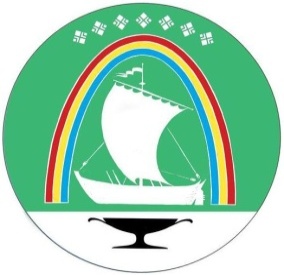 Саха Өрөспүүбүлүкэтин «ЛЕНСКЭЙ ОРОЙУОН» муниципальнайтэриллиитэПОСТАНОВЛЕНИЕ                  УУРААХ		г. Ленск                      Ленскэй кот «07» _декабря__2020 года                                            № _01-03-640/0___от «07» _декабря__2020 года                                            № _01-03-640/0___Глава Ж. Ж. Абильманов